Asignatura: Lenguaje y Comunicación                                                                                                Curso: 2° años básicos    
Fecha: Semana 7 del 11 al 15 de mayo, 2020IMPRIMA SÓLO LA PÁGINA 2 DE ESTE DOCUMENTOA continuación, les presentamos una descripción de los contenidos que te servirán para realizar la guía de aprendizaje.  ¡Mucho éxito!DefiniciónEjemplo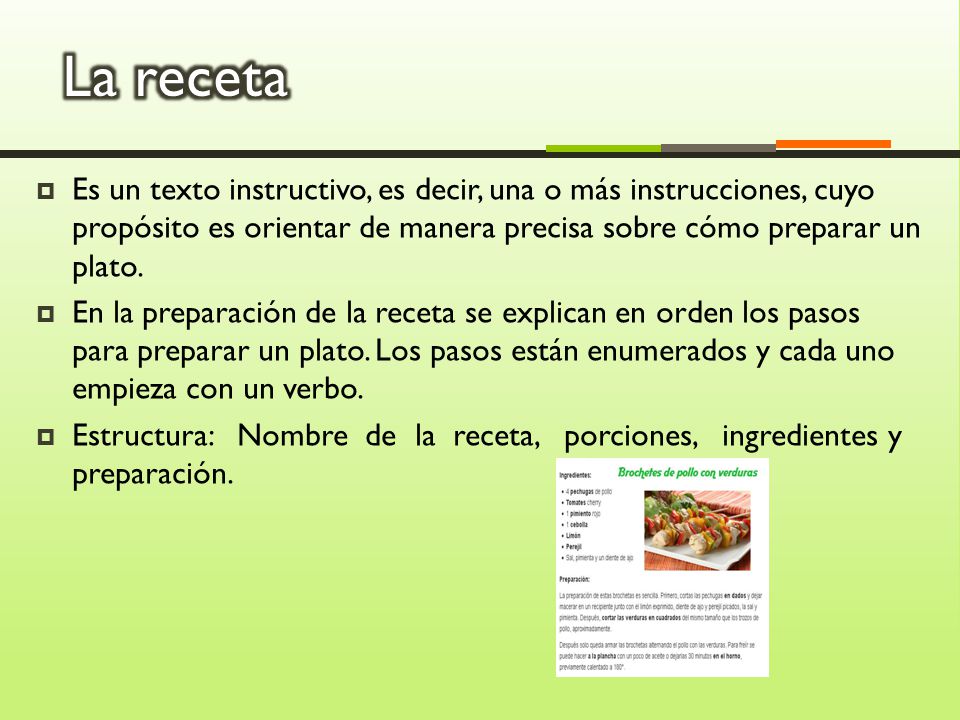 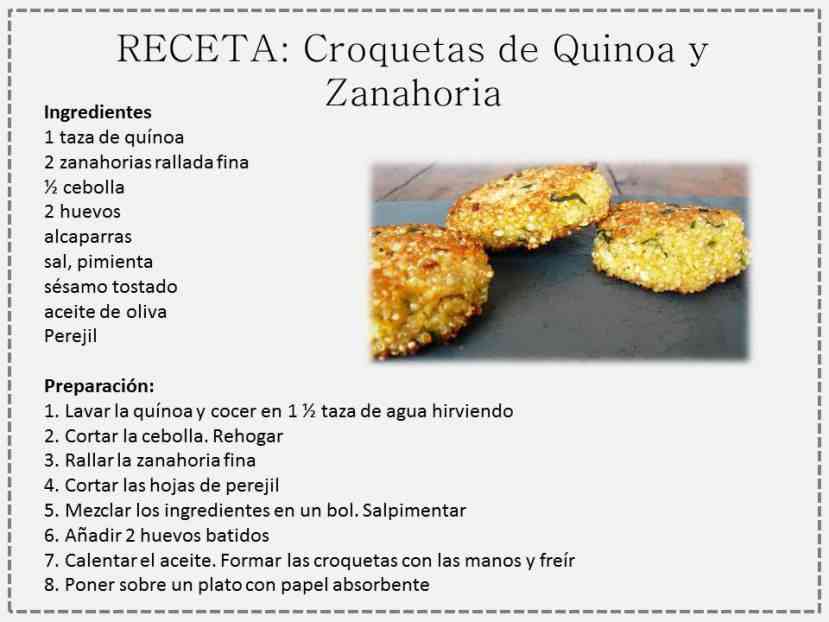 Habilidad de secuenciar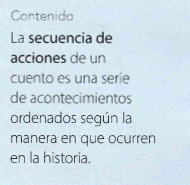 Para desarrollar esta habilidad, lo trabajaremos  a través de la técnica del subrayado destacando con colores según corresponda a cada momento de la historia.Rojo: Lo que Hugo hace primero al lavarse las manos. Azul: Lo que sucedió en segundo lugar al lavarse las manos. Verde: Lo que Hugo hace al finalizar cuando se lava las manos.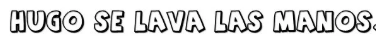 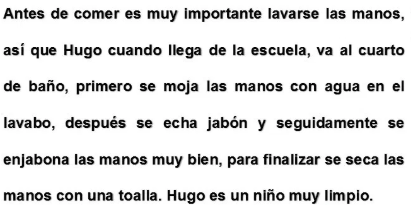 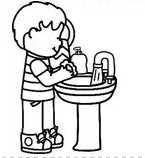 